Atatürk Üniversitesi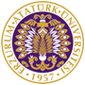 TORTUM MESLEK YÜKSEKOKULULise Diploması İstek Dilekçesi
ÖĞRENCİNİN :Aşağıda belirttiğim neden / nedenlerden dolayı lise diplomamın tarafıma verilmesi hususunda;Gereğini bilgilerinize arz ederim.                                                                                            Tarih :	…/…/20…	 İmza :Lise Diploması İstek NedeniAdı SoyadıNumarasıBölümü/ProgramıAdresie-postasıTelefonu